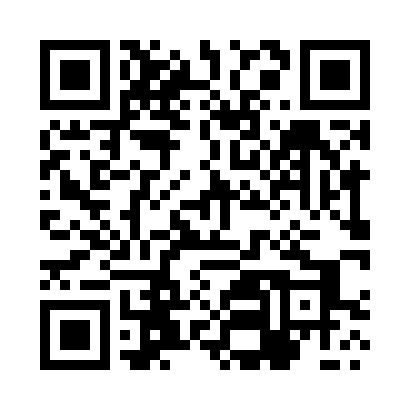 Prayer times for Pretlawki, PolandMon 1 Apr 2024 - Tue 30 Apr 2024High Latitude Method: Angle Based RulePrayer Calculation Method: Muslim World LeagueAsar Calculation Method: HanafiPrayer times provided by https://www.salahtimes.comDateDayFajrSunriseDhuhrAsrMaghribIsha1Mon3:596:0812:405:057:139:132Tue3:566:0512:395:077:159:163Wed3:526:0312:395:087:169:184Thu3:496:0012:395:097:189:215Fri3:465:5812:385:117:209:246Sat3:435:5512:385:127:229:267Sun3:395:5312:385:147:249:298Mon3:365:5012:385:157:269:329Tue3:325:4812:375:167:289:3510Wed3:295:4512:375:177:309:3711Thu3:255:4312:375:197:329:4012Fri3:225:4112:375:207:339:4313Sat3:185:3812:365:217:359:4614Sun3:145:3612:365:237:379:4915Mon3:115:3412:365:247:399:5216Tue3:075:3112:365:257:419:5517Wed3:035:2912:355:267:439:5818Thu2:595:2612:355:287:4510:0219Fri2:565:2412:355:297:4710:0520Sat2:525:2212:355:307:4910:0821Sun2:485:2012:345:317:5010:1222Mon2:435:1712:345:337:5210:1523Tue2:395:1512:345:347:5410:1924Wed2:355:1312:345:357:5610:2225Thu2:315:1112:345:367:5810:2626Fri2:265:0812:345:378:0010:3027Sat2:235:0612:335:398:0210:3328Sun2:225:0412:335:408:0410:3729Mon2:215:0212:335:418:0510:3730Tue2:205:0012:335:428:0710:38